             КАРАР                                                                      РЕШЕНИЕО разделе земельного участка с кадастровым номером 02:53:100122:167 расположенному по адресу: Республика Башкортостан, Шаранский район, с/с Шаранский, с.Шаран, ул. Первомайская, д.90 для размещения опасного производственного объекта – Блочной котельной МК-В-08 для отопления жилого дома № 90 по ул. Первомайская и составления паспорта безопасности опасного объекта      В соответствии с  Градостроительным кодексом Российской Федерации, Земельным кодексом Российской Федерации, Федеральным законом «Об общих принципах организации местного самоуправления в Российской Федерации», иными законами и нормативными правовыми актами Российской Федерации, Республики Башкортостан, в целях совершенствования порядка регулирования землепользования и застройки на территории сельского поселения Шаранский сельсовет муниципального района Шаранский район Республики Башкортостан, в связи с размещением опасного производственного объекта – Блочной котельной МК-В-08 для отопления жилого дома № 90 по ул. Первомайская и составления паспорта безопасности опасного объекта», Совет сельского поселения Шаранский  сельсовет муниципального района Шаранский район Республики Башкортостан, решил:1. Одобрить раздел земельного участка с кадастровым номером 02:53:100122:167 расположенный по адресу: Республика Башкортостан, Шаранский район, с/с Шаранский, с.Шаран, ул. Первомайская, д.90, разрешенное использование: Для размещения опасного производственного объекта – Блочной котельной МК-В-08 для отопления жилого дома № 90 по ул. Первомайская и составления паспорта безопасности опасного объекта2. Контроль над выполнением данного решения возложить на постоянную Комиссию Совета сельского поселения Шаранский  сельсовет муниципального района Шаранский район Республики Башкортостан по управлению муниципальной собственностью и земельным отношениям. 3. Настоящее решение обнародовать на информационном стенде Администрации сельского поселения Шаранский сельсовет муниципального района Шаранский район Республики Башкортостан и на сайте сельского поселения Шаранский сельсовет www.sharan.sharan-sovet.ruЗаместитель председателя Совета                                                           И.А.Зилеевс.Шаран12.01.2018№ 31/230             Муниципаль районыныңШаран ауыл Советы ауыл биләмәһе СоветыШаран районыБашкортостан РеспубликаһыШаран  ауылы, тел.(34769) 2-22-43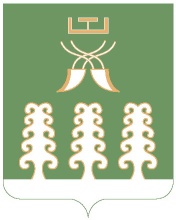 Совет сельского поселенияШаранский сельсоветмуниципального районаШаранский районРеспублика Башкортостанс. Шаран  тел.(34769) 2-22-43